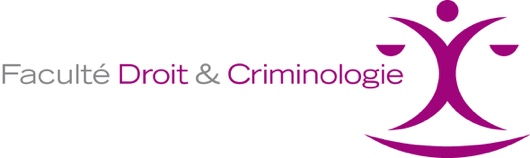 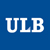 Les étudiants sont invités à prendre connaissance du règlement des stages(https://droit.ulb.be/version-francaise/navigation/portail-etudiant/les-reglements/stages-reglement)AVANT de compléter le présent formulaire.Joindre							année académique : …………………une photod'identité(Obligatoire)Projet de stageNOM et prénom de l'étudiant :ADRESSE MAIL ULB de l'étudiant : NUMERO DE GSM de l'étudiant :Renseignements académiquesFinalité :Parcours type : Options Bloc 1 : Options envisagées Bloc 2 :Matière juridique du stage + motivation :Milieu professionnel choisi + motivation :Renseignements relatifs au stage1.	Nom et coordonnées complètes (email) du maître de stage proposé par l'étudiant (après avoir obtenu l’accord de ce maître de stage):Période de l’année prévue pour le stage qui doit être terminé au plus tard le 31 mars : A défaut pour les étudiants de proposer un maître de stage, la Commission tentera de prendre en compte les préférences indiquées par l’étudiant, sans cependant pouvoir garantir ni le respect de ces préférences, ni l’accord du maître de stage proposé par la Commission. En effet, chaque étudiant est amené à présenter son dossier auprès du maître de stage pressenti, qui a la liberté d’accepter ou non chaque dossier.Connaissances linguistiques précises (actif/passif) de l'étudiant (ndl/anglais/divers) :Seriez-vous éventuellement désireux d’effectuer votre stage en-dehors de Bruxelles et si oui, dans quelle(s) zone(s) géographique(s) ?Date :					Signature de l'étudiant :A compléter et à déposer dans la boîte aux lettres du secrétariat de la Faculté de droit (située au rez-de-chaussée du bâtiment H) pour le 31 MARS au plus tard.Réservé à la Commission des StagesNom du responsable scientifique : Pour le 1er juin au plus tard, le responsable scientifique  agrée le projet et le maître de stage proposé par l’étudiant propose le maître de stage suivant : Nom : Coordonnées :A l’attention des responsables scientifiques : après avoir complété le présent document, merci de le déposer dans la boîte aux lettres du secrétariat de la Faculté de droit, à l’attention de Nathalie Massager.